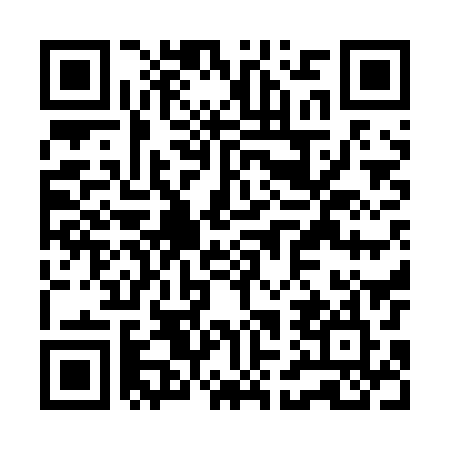 Prayer times for Miecierskie Hubki, PolandMon 1 Apr 2024 - Tue 30 Apr 2024High Latitude Method: Angle Based RulePrayer Calculation Method: Muslim World LeagueAsar Calculation Method: HanafiPrayer times provided by https://www.salahtimes.comDateDayFajrSunriseDhuhrAsrMaghribIsha1Mon4:206:2312:535:207:249:202Tue4:176:2012:535:217:269:223Wed4:146:1812:525:227:289:244Thu4:116:1612:525:237:309:275Fri4:086:1312:525:257:329:296Sat4:056:1112:525:267:339:317Sun4:026:0912:515:277:359:348Mon3:596:0612:515:287:379:369Tue3:566:0412:515:307:399:3910Wed3:526:0212:515:317:409:4111Thu3:495:5912:505:327:429:4412Fri3:465:5712:505:337:449:4713Sat3:435:5512:505:357:469:4914Sun3:395:5312:505:367:479:5215Mon3:365:5012:495:377:499:5516Tue3:335:4812:495:387:519:5717Wed3:295:4612:495:397:5310:0018Thu3:265:4412:495:407:5410:0319Fri3:235:4212:485:427:5610:0620Sat3:195:3912:485:437:5810:0921Sun3:165:3712:485:448:0010:1222Mon3:125:3512:485:458:0110:1523Tue3:085:3312:485:468:0310:1824Wed3:055:3112:475:478:0510:2125Thu3:015:2912:475:488:0710:2426Fri2:575:2712:475:498:0810:2727Sat2:545:2512:475:518:1010:3028Sun2:505:2312:475:528:1210:3429Mon2:465:2112:475:538:1410:3730Tue2:425:1912:475:548:1510:40